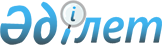 Об установлении государственному учреждению "Управление строительства, архитектуры и градостроительства акимата Костанайской области" права ограниченного целевого землепользования (публичный сервитут) на земельный участокРешение акима Александровского сельского округа Костанайского района Костанайской области от 17 августа 2023 года № 5
      В соответствии с Земельным кодексом Республики Казахстан от 20 июня 2003 года, Законом Республики Казахстан от 23 января 2001 года "О местном государственном управлении и самоуправлении в Республике Казахстан" аким Александровского сельского округа Костанайского района РЕШИЛ:
      1. Установить государственному учреждению "Управление строительства, архитектуры и градостроительства акимата Костанайской области" право ограниченного целевого землепользования (публичный сервитут) на земельный участок, расположенный на территории села Еңбек, Александровского сельского округа, Костанайского района, Костанайской области общей площадью 0,0406 гектар, для прокладки и эксплуатации газопровода.
      2. Государственному учреждению "Аппарат акима Александровского сельского округа Костанайского района" в установленном законодательством Республики Казахстан порядке обеспечить:
      1) направление копии настоящего решения в бумажном и электронном виде на казахском и русском языках в Республиканское государственное предприятие на праве хозяйственного ведения "Институт законодательства и правовой информации Республики Казахстан" для официального опубликования и включения в Эталонный контрольный банк нормативных правовых актов Республики Казахстан;
      2) размещение настоящего решения на интернет-ресурсе акимата Костанайского района после его официального опубликования.
      3. Контроль за исполнением настоящего решения оставляю за собой.
      4. Настоящее решение вводится в действие по истечении десяти календарных дней после дня его первого официального опубликования.
					© 2012. РГП на ПХВ «Институт законодательства и правовой информации Республики Казахстан» Министерства юстиции Республики Казахстан
				
      Аким Александровского сельского округа 

Р. Кембаев
